نحوه آشنایی با هم آفرین:سایت  / شبکه های اجتماعی  / جستجوی اینترنتی  / توصیه همکاران  / سایر معرفی شرکت و سوابق فعالیت آن:در این قسمت حدود یک پاراگراف شرکت را معرفی نموده و خلاصهای از اهم فعالیتهای آن را بیان کنید.اطلاعات شرکت: (اطلاعات جدول را با دقت از روی اساسنامه و اخرین روزنامه رسمی کامل کنید)مدیرعامل، رئیس و اعضای هیئت‌مدیره:سوابق اجرایی هیئت مدیره و مدیر عامل:کلیه سوابق افراد درج شود ترکیب سهامداران: محل‌های فعالیت شرکت/ اجرای طرح:مجوز ها:در این قسمت تصاویر تمامی مجوزهای شرکت و کسب و کار خود را بارگذاری کنید. (اسکن مجوزها بارگزاری شود)اطلاعات طرح:طرح خود را در حداقل یک صفحه، به صورت کامل توضیح دهید. این توضیحات میبایست شامل اهداف کیفی و کمی، فرآیندها، مطالعات بازار، پیشبینی فروش و اجزای بهای تمام شده طرح، ریسک های طرح و دیگر اطلاعات تکمیلی باشد. ضمنا باتوجه به نوع طرح تصاویر مختلفی از محصولات، فرآیند و ... را در این قسمت اضافه نمایید.درصورت وجود اطلاعات بصورت آماری و نموداری به این فایل ضمیمه گردد.در ادامه جدول زیر را تکمیل نمایید.1-نام شرکت:2-شماره ثبت:3-شناسه ملی:4-تاریخ ثبت:5-محل ثبت:6-سرمایه ثبتی (ریال):7-کد معاملاتی بورس(کدسجام):8- دارندگان حق امضا:9-نماینده شرکت:10-سمت نماینده:11-شماره نماینده شرکت:12-شماره شبا شرکت:13-نام بانک عامل:14- صورتهای مالی حسابرسی شدهدارد  / ندارد 15- وضعیتصورتهای مالیمقبول  /مشروط16-حسابرس شرکت17-حسابرس طرح:18-اظهارنامه مالیاتیدارد  / ندارد 19-تعداد کارکنان شرکت:20- وبسایت شرکت:21-ایمیل شرکت:22-موضوع فعالیت شرکت مطابق با اساسنامه:22-موضوع فعالیت شرکت مطابق با اساسنامه:22-موضوع فعالیت شرکت مطابق با اساسنامه:موضوع فعالیت بصورت کامل درج شود.موضوع فعالیت بصورت کامل درج شود.موضوع فعالیت بصورت کامل درج شود.23-مدیرعامل و اعضای هیأت مدیره فاقد سوء پیشینه میباشند.23-مدیرعامل و اعضای هیأت مدیره فاقد سوء پیشینه میباشند.23-مدیرعامل و اعضای هیأت مدیره فاقد سوء پیشینه میباشند.بلی  / خیر بلی  / خیر بلی  / خیر رديفنام و نام خانوادگی (حقیقی،حقوقی)نام نماینده شخصیت(حقیقی/حقوقی)سمتشماره ملیشماره موبایل123456ردیفنام و نام خانوادگیشرح سوابق اجرایی12345ردیفنام سهامدارشماره ملیحقیقی/حقوقیدرصد مالکیت123کاربرینشانیتلفنکدپستیمالک/استیجاریدفتر مرکزیکارگاه یا کارخانهانبارسایرعنوان طرح:شرکت دانش بنیان:  بلی  / خیر طرح دانش بنیان:  بلی  / خیر نوع: تولیدی  / خدماتی  / بازرگانی کاربرد:زیرساخت‌ها:مشتریان:کانال توزیع و فروش:بهای تمام شده:پیش بینی فروش:درصد سود پیش بینی شده:ریسک ها:درصد سود پیش بینی شده برای سرمایه گذار:زمانبندی پرداخت سود سرمایه گذاران:زمان تسویه حساب کامل:مبلغ درخواستی: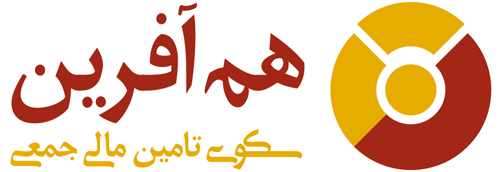 